         K.S.INSTITUTE OF TECHNOLOGY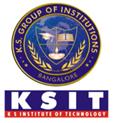                              KSIT Alumni Association‘Chiranthana’The Alumni Meet was organized on 10th November 2019 in KSIT conference hall at 11.00 am 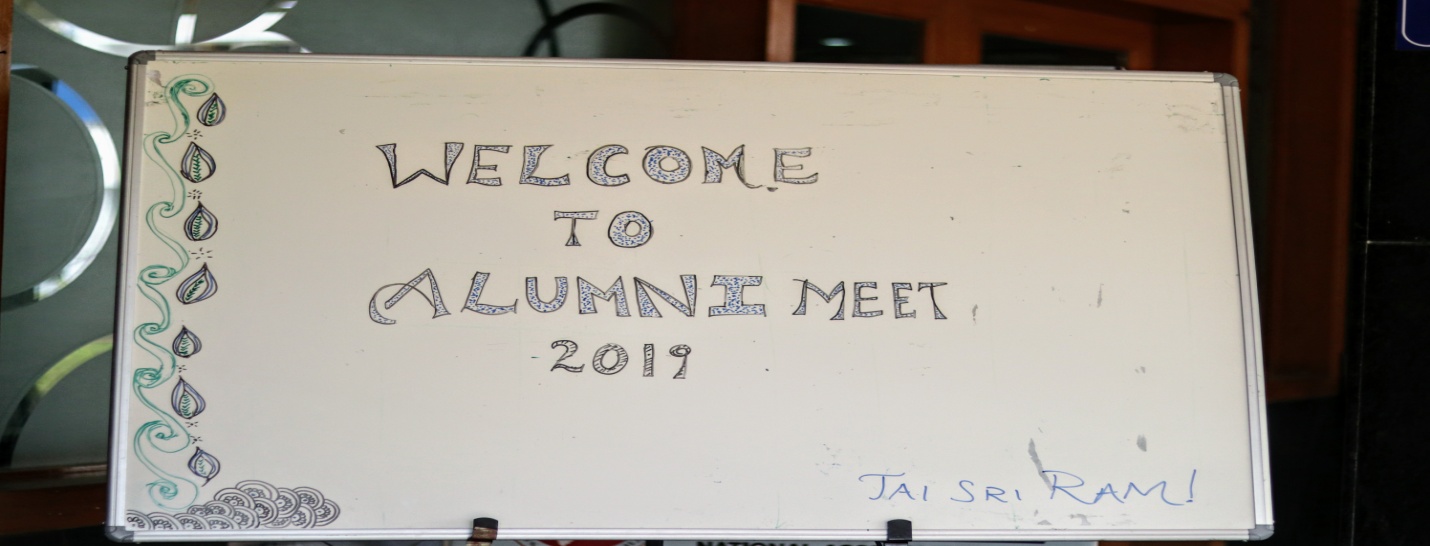 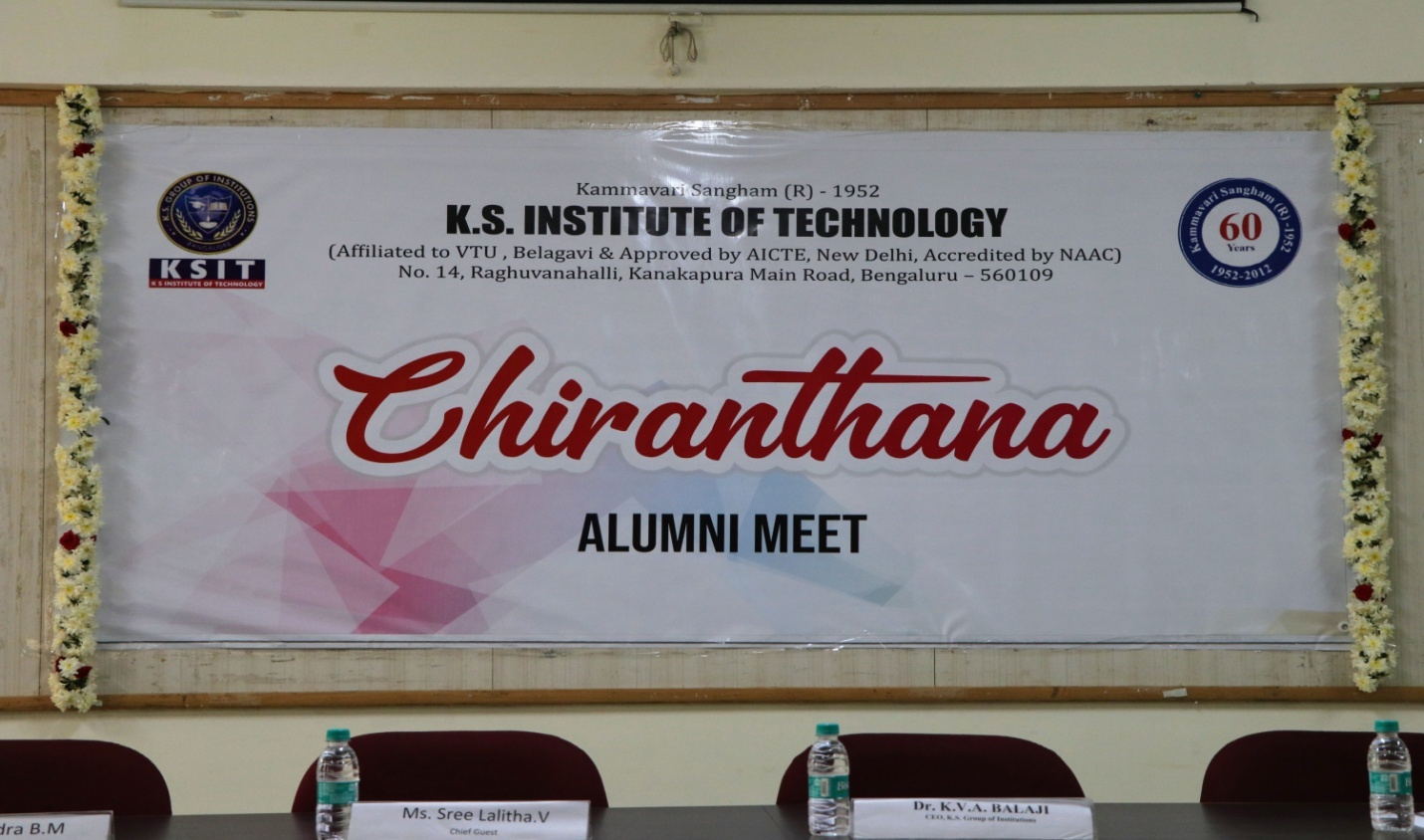 The Registration for the Alumni Meet started at 10.00 am. The total number of Alumni who attended the meet was 137 \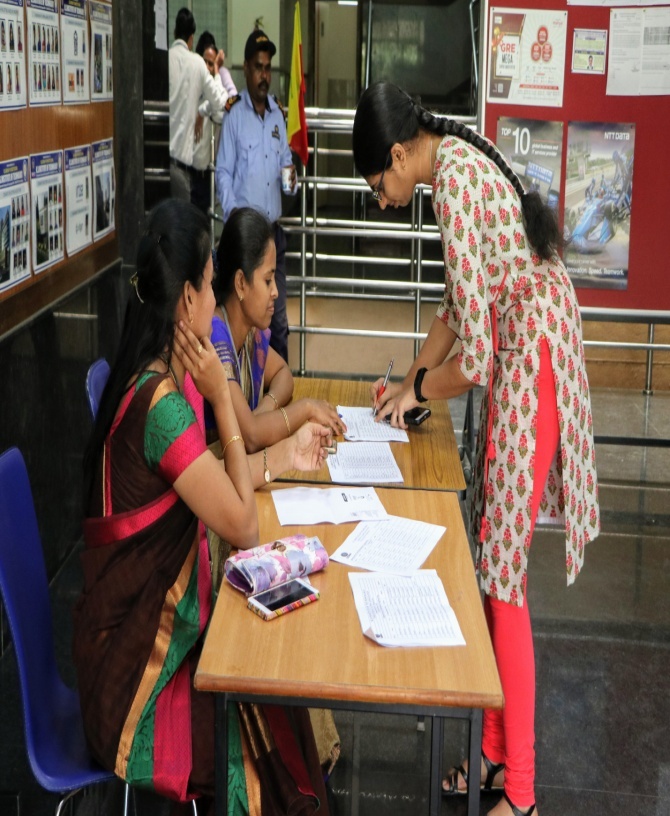 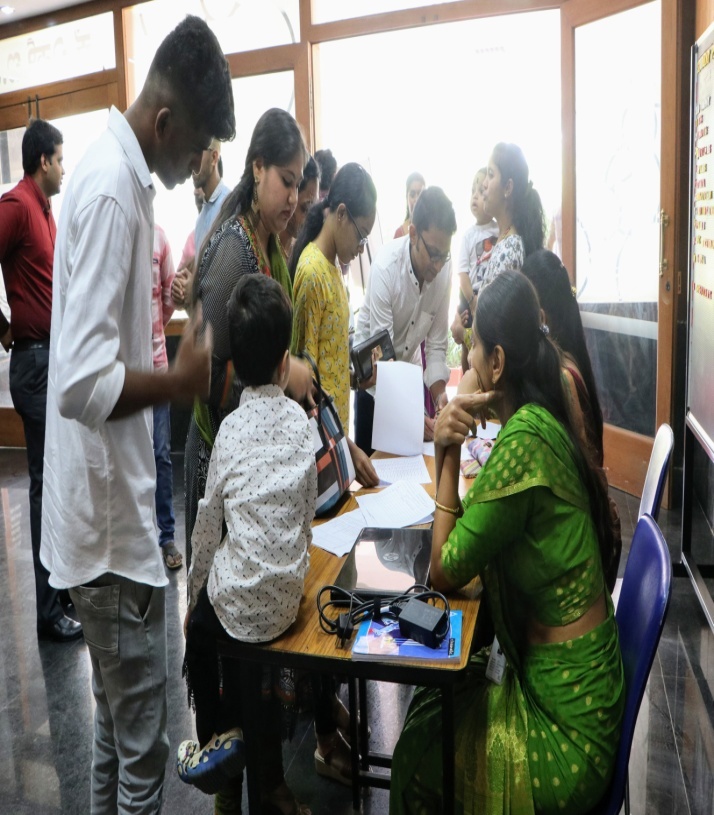                                                                                     Registration DeskMs.Sree Lalitha.V , Alumni of 2010 and currently working as Deputy Manager, Continental India Pvt.Ltd. was present as the Chief Guest for the Alumni Meet.  Mr.Nagendra B.M an Alumni of 2014 and working as Script Writer and Content Director for Kannada Film and TV Industires, was present as Guest of Honor.   Mr.K.V.A.Balaji, CEO K.S.Group of Institution, and Mr.K.Ramanarshima, Principal of KSSEM  and Dr.T.V.Govindaraju Principal of K.S.I.T and Rector of the Alumni Association were also graced the occasion 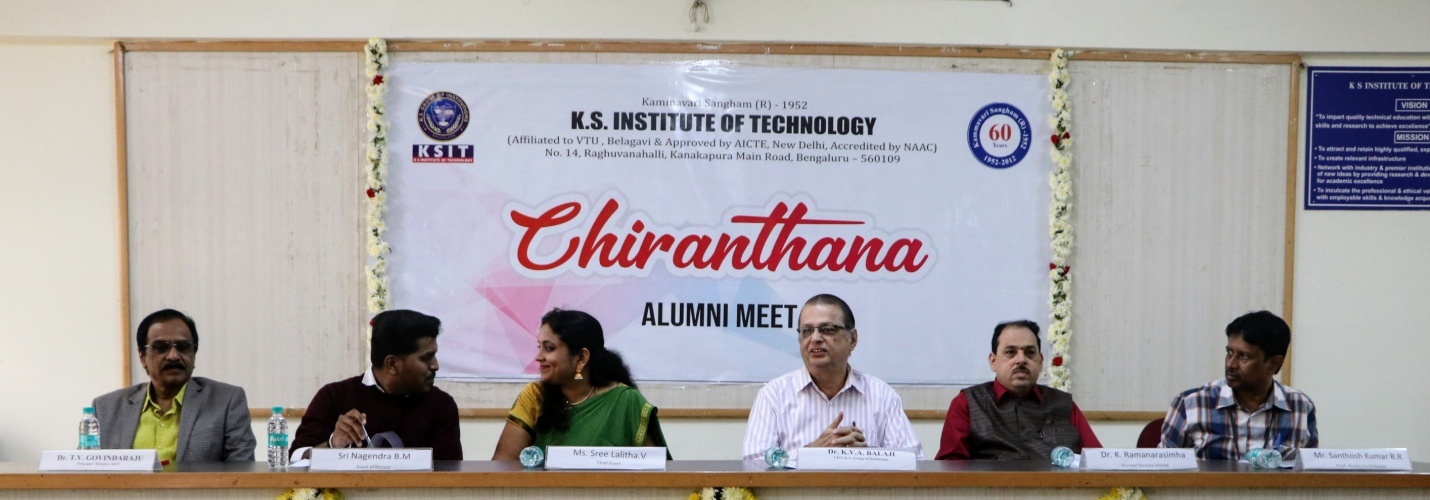 Dignitaries on the DiazAfter the registration Meet begin at 11.00 am .with an invocation song by the students of ECE and C.Sc Department. 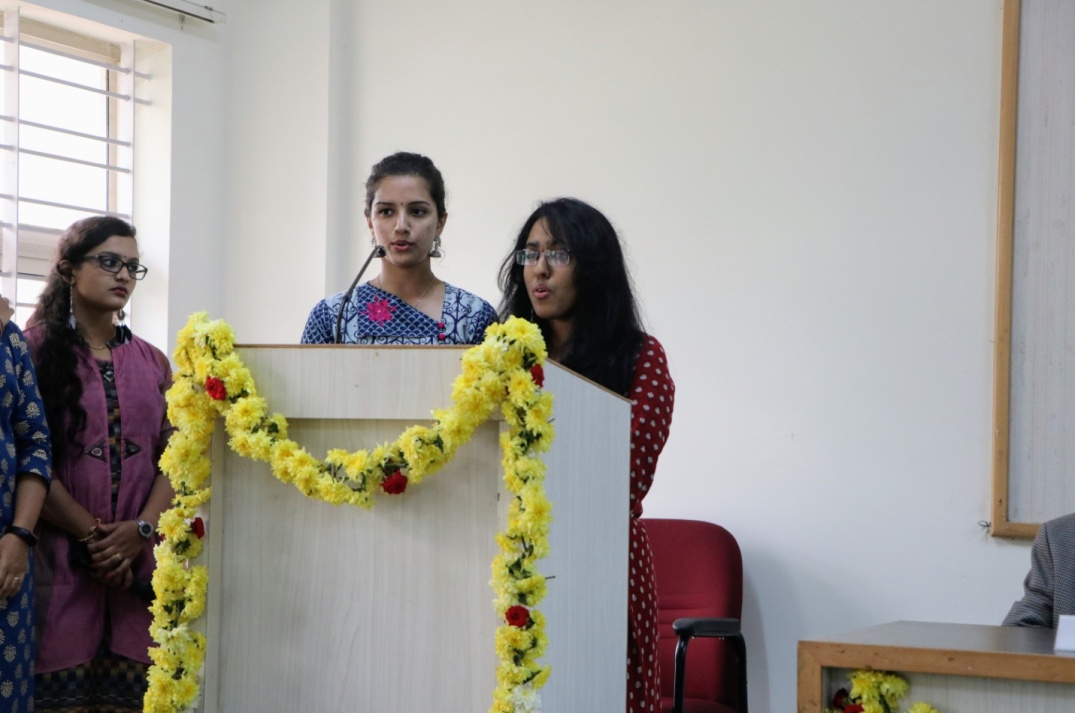                                                                                    Invocation SongMs. Ananya, Telecommunication student welcomed the Alumni Guests and other Dignitaries for the meet. 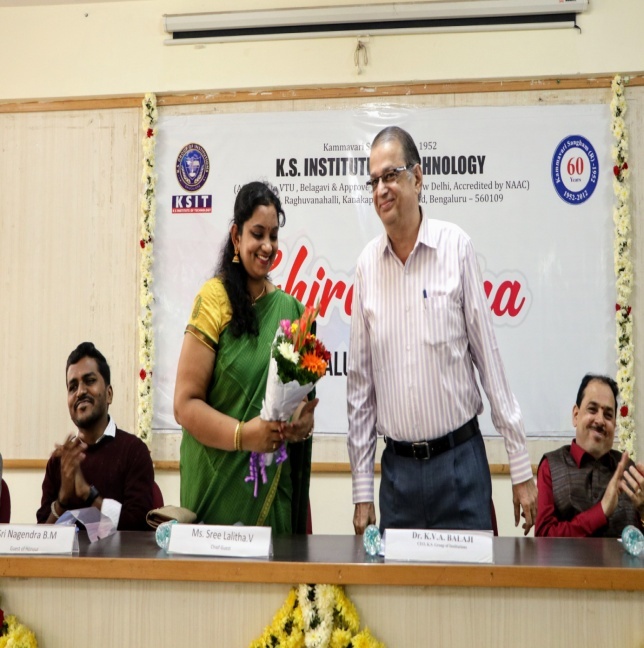 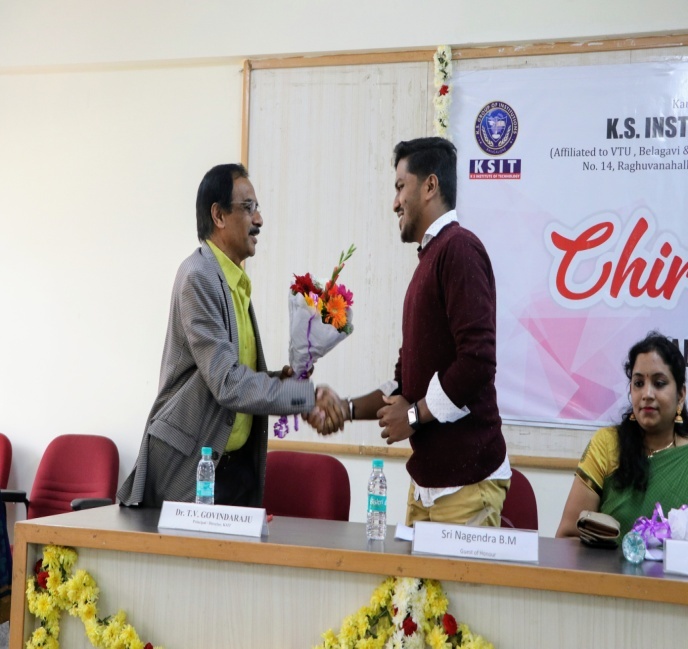                       CEO Welcoming Chief Guest                                           Principal Welcoming Guest of Honor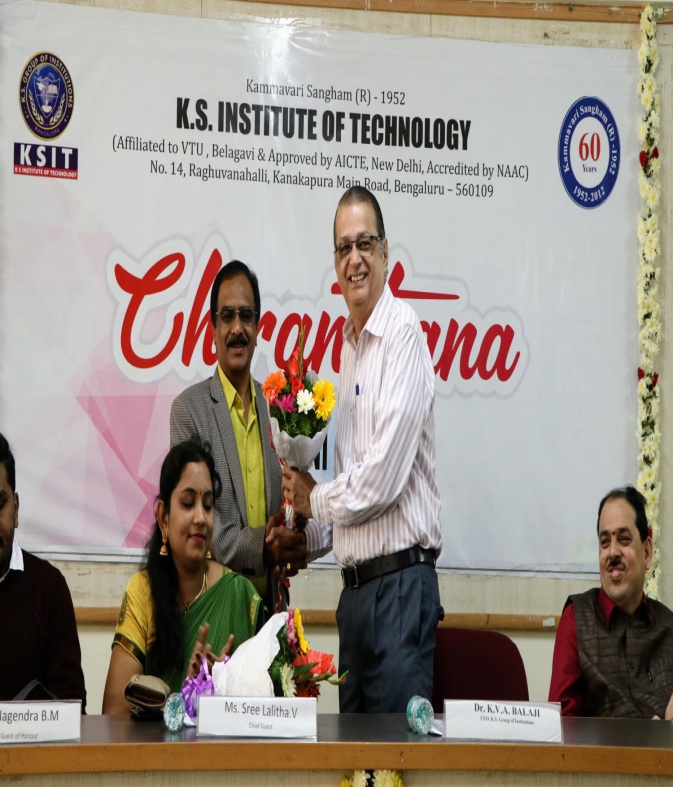 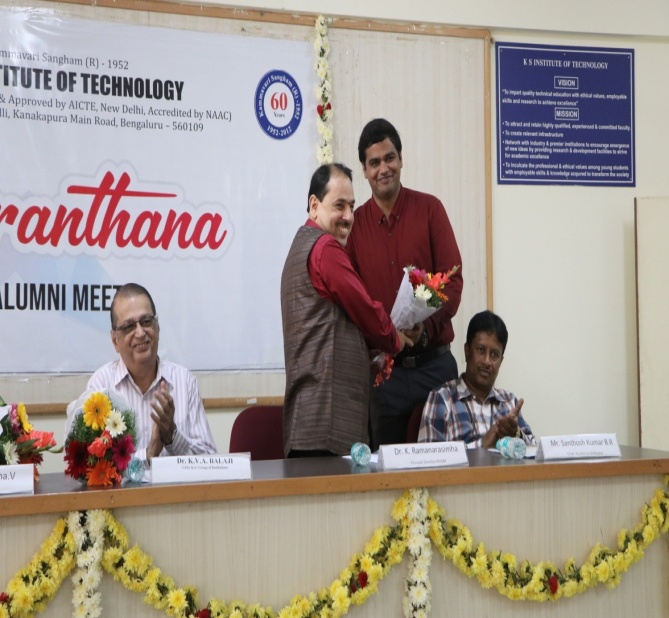         Principal Welcoming Dr.K.V.A. Balaji CEO,             Alumni Association President Welcoming KSSEM                                                         K.S.Group of Institutions                                                                                Principal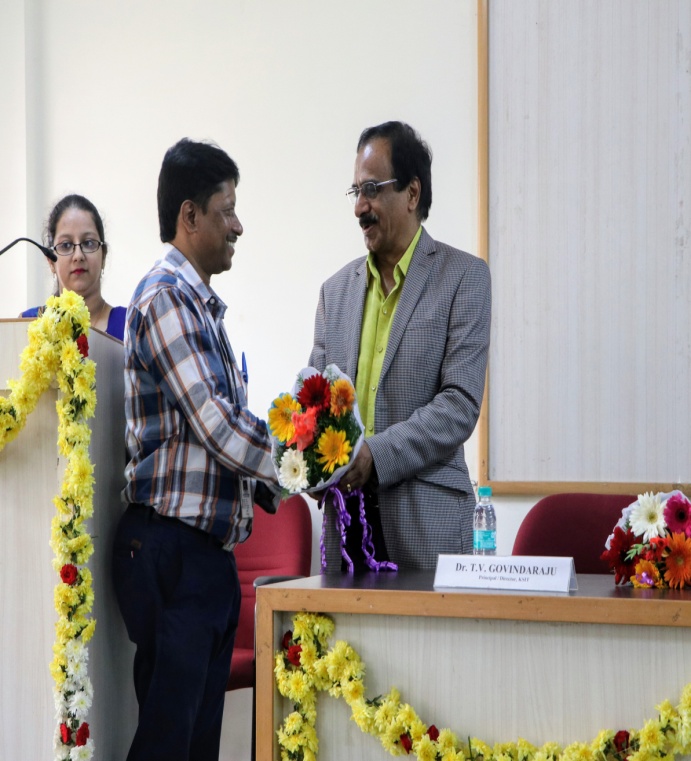 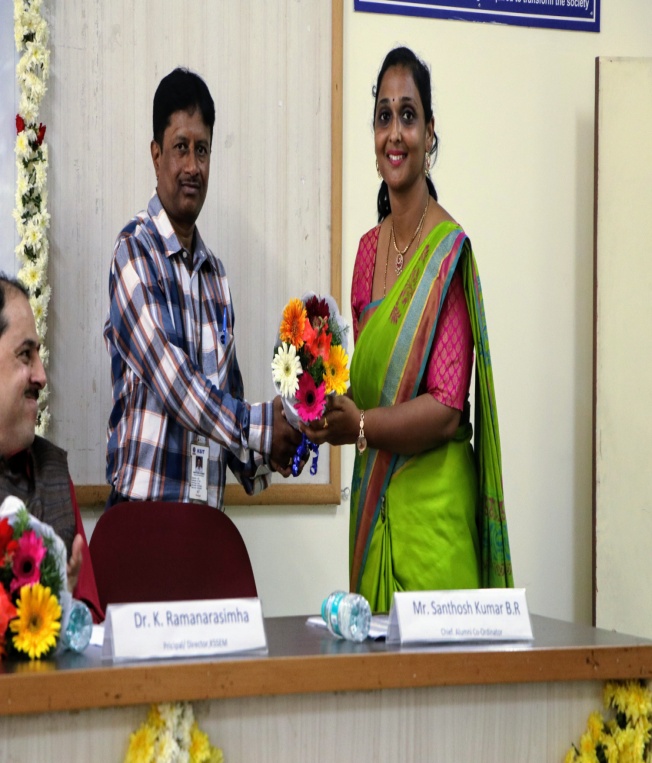  Alumni Coordinator welcoming the Principal               Alumni Association Secretary Welcoming the                                                                                                         Alumni Coordinator                                                   After Welcoming the Alumni Guests, Dignitaries and Alumni’s present did the lighting of the lamp D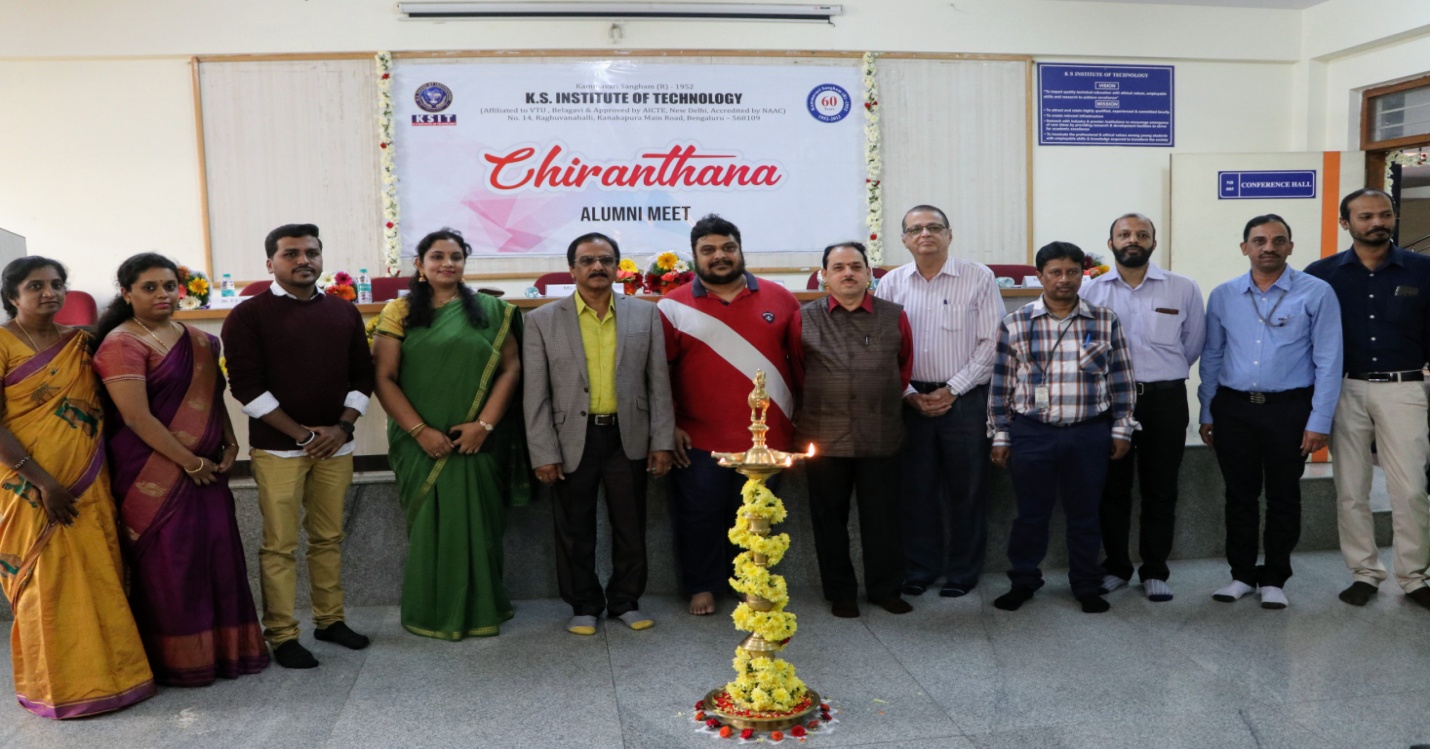 Dignitaries Lighting the LampAfter lighting the lamp the Mr.Santhosh Kumar Alumni Association Coordinator presented the report about the activities of the association.  Then Chief Guest and Guest of Honor addressed the gathering. The Chief Guest in her address refreshed her memories of KSIT and also she remembered the help she got from the faculty members during her studies. The Guest of Honor shared his experience of the film industry and also  said the difficulties he faced when he changed his career from company to industry.  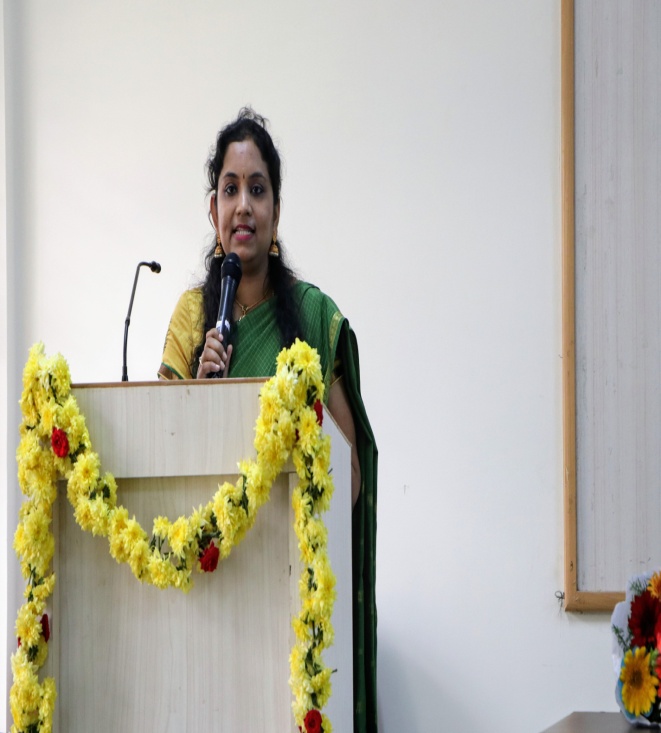 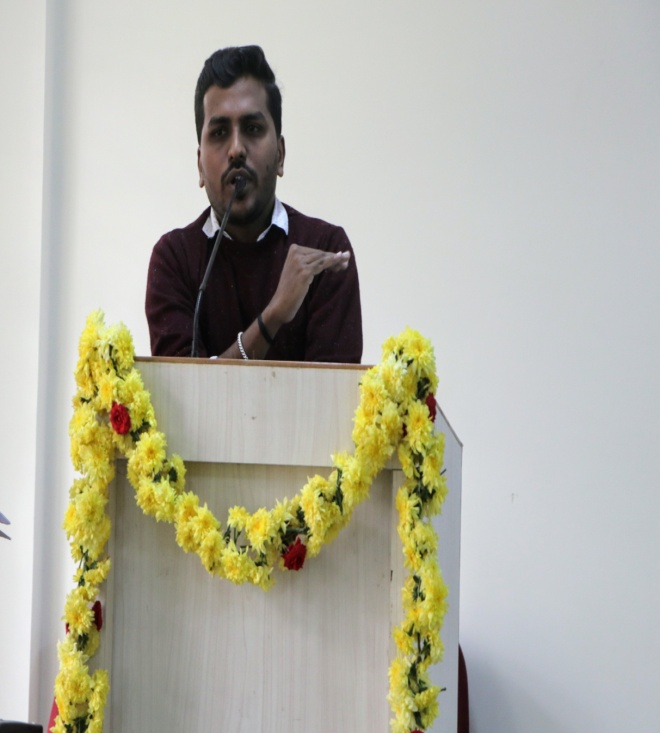                     Ms..Sree Lalitha  Chief Guest and Mr.Nagendra Guest of Honor Addressing the gathering  After the Alumni Guests address the Alumni’s present were requested to share their view s and also the share the memories of the college days.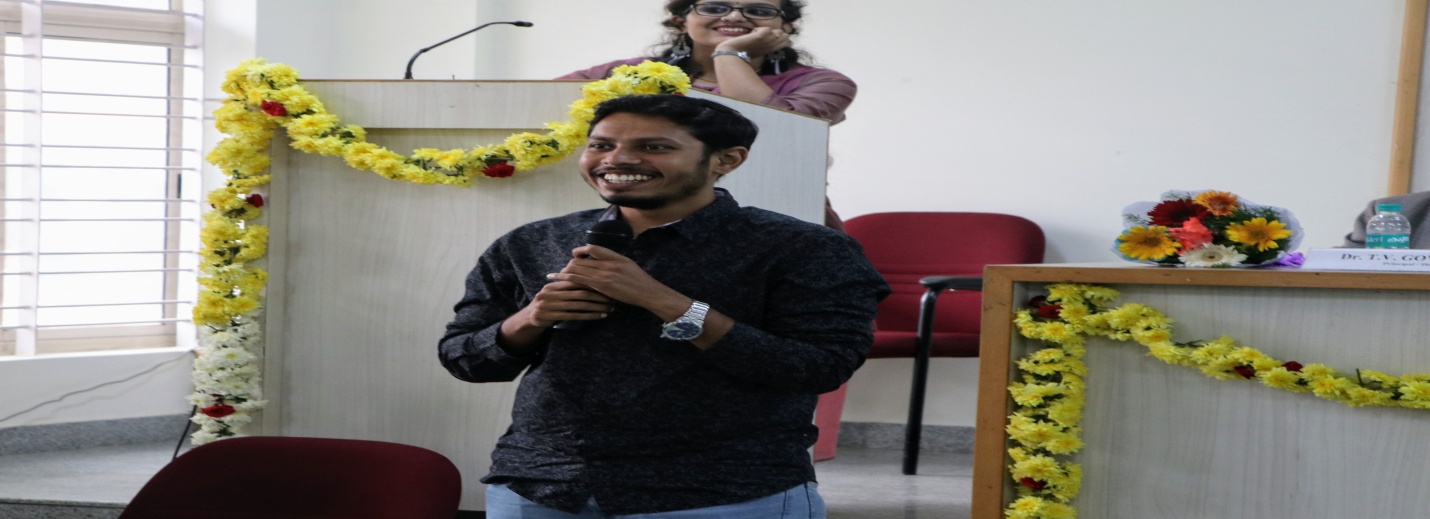                                                           Alumni sharing the memories and successes After the Alumni’s view the Chief Guest was presented a Memento by Dr.K.V.A.Balaji, CEO K.S.Group of Institutions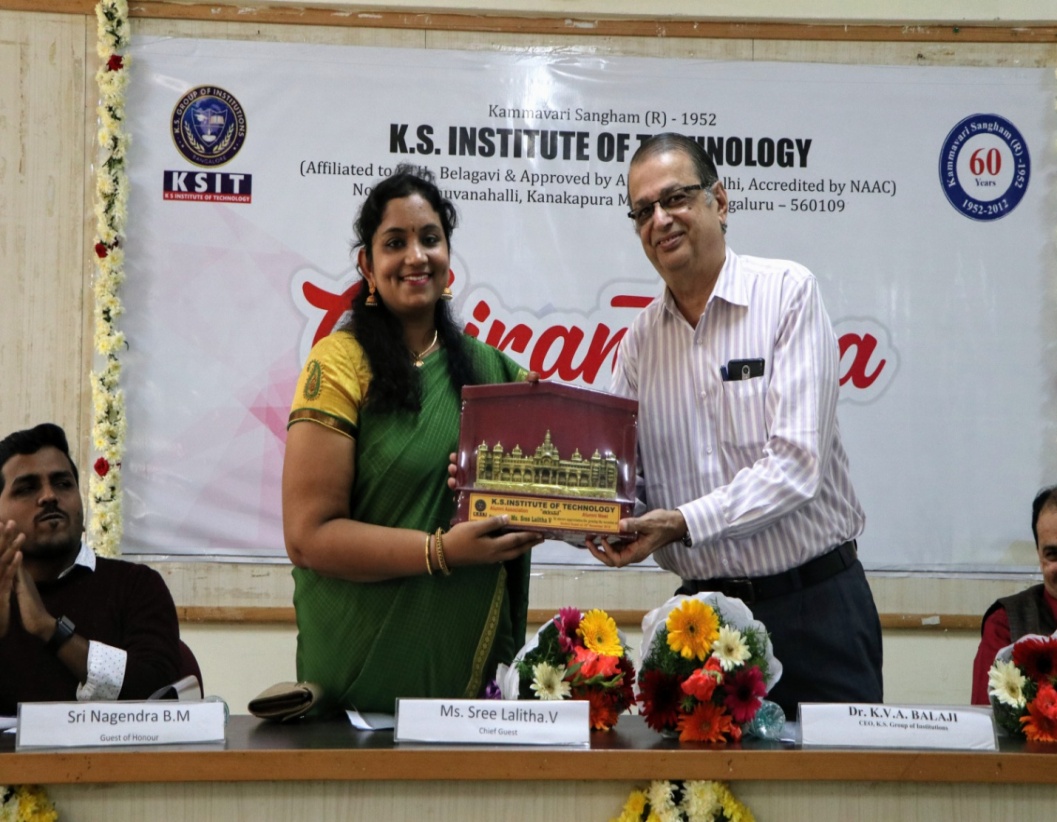 Then the Guest of Honor was presented a Memento by the Principal K.S. Institute of Technology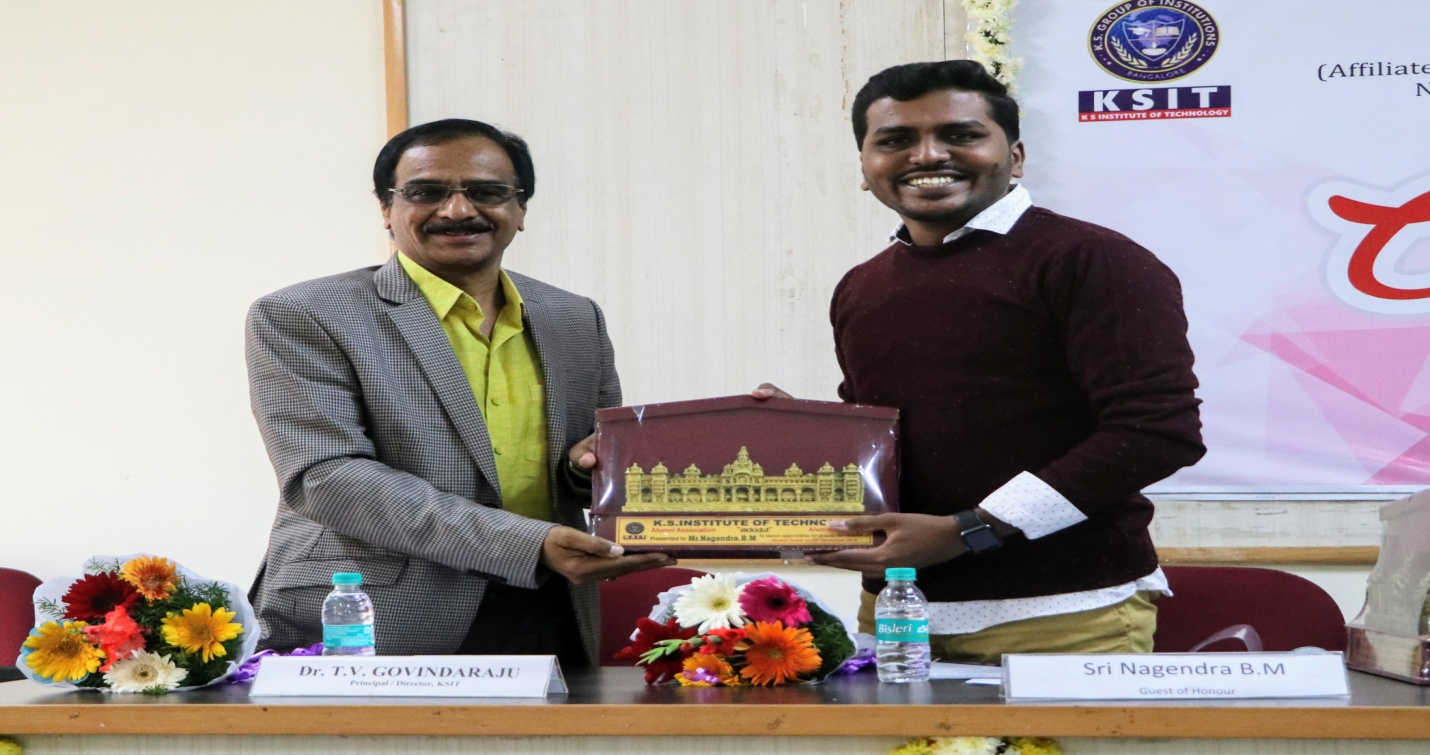 Then the Alumni Contributors were presented award for the contributions they have made to the organization.  Mr.Ashwik Prabhu Alumni of 2010 batch was awarded for the activities conducted for the Mechanical students through Alumni Association. Ms.Girishma an Alumni of 2017 batch was also awarded for the support extended to computer science department in organizing the Centinal Hackthon 2019.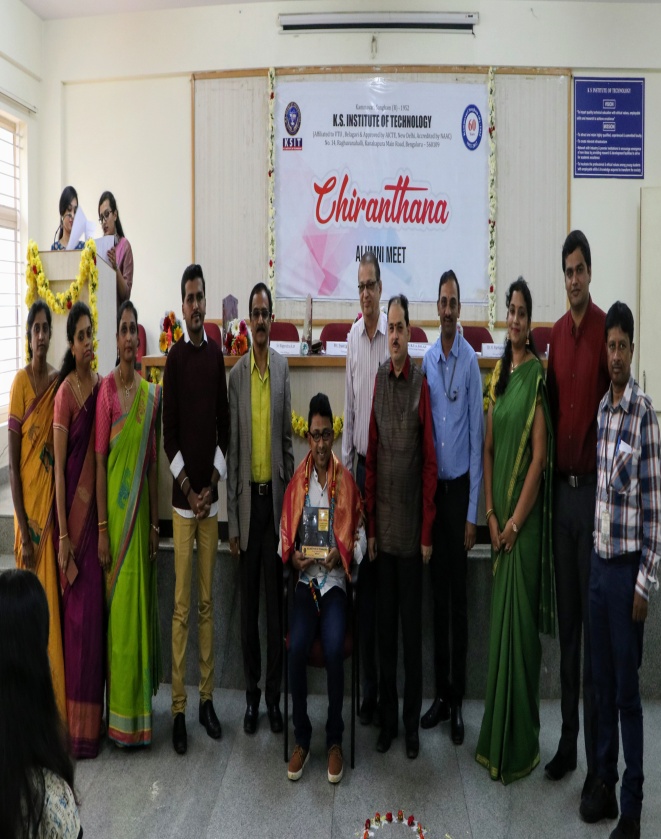 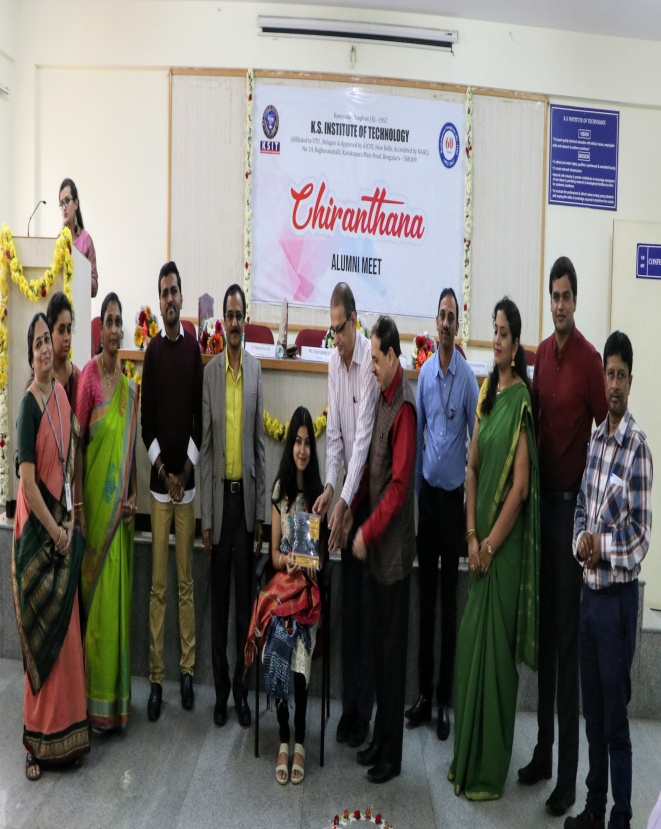  Mr. Mr.Ashwik Prabhu and Ms. Girishma receiving Alumni contributor award from the DignitariesAfter the felicitation Dr.K.V.A.Balaji, CEO ,K.S.Group of Institutions addressed the Alumni’s present. In his address he thanked the Alumni’s for attending the meet and also requested them to keep visiting the institute. 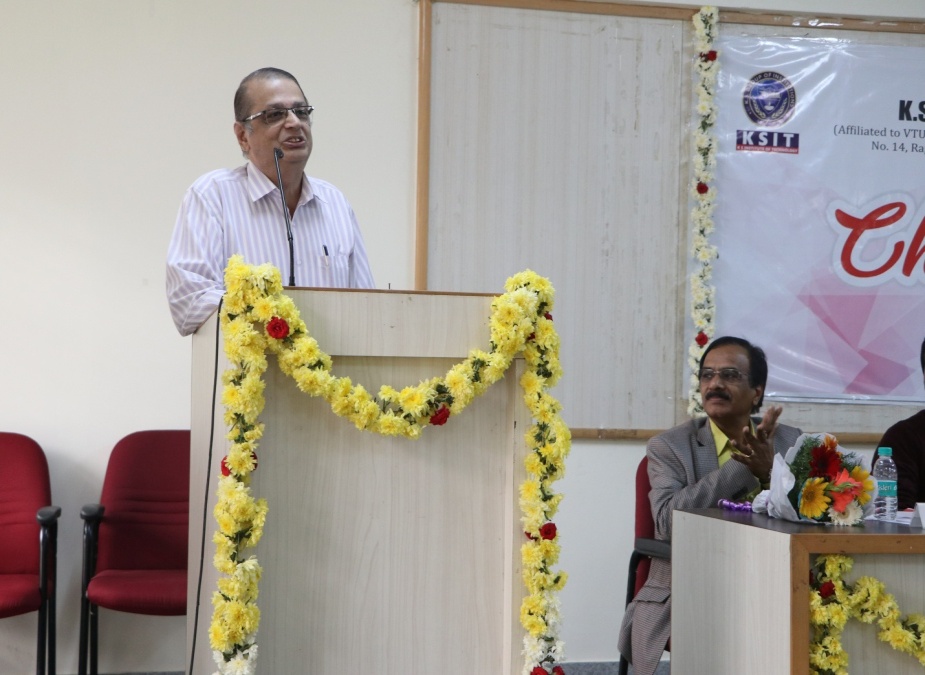                           Dr.K.V.A.Balaji, CEO K.S.Group of Institutions addressing the AlumniAfter the CEO addresses Dr.T.VGovindaraju, Principal and also Rector of the Alumni association addressed the Alumni’s present. In his address he appreciated the Alumni who have come forward to conduct the various activities for the benefit of the present students. He also motivated the Alumni’s to come forward to help in organizing more events for the benefit of the student community though Alumni Association. 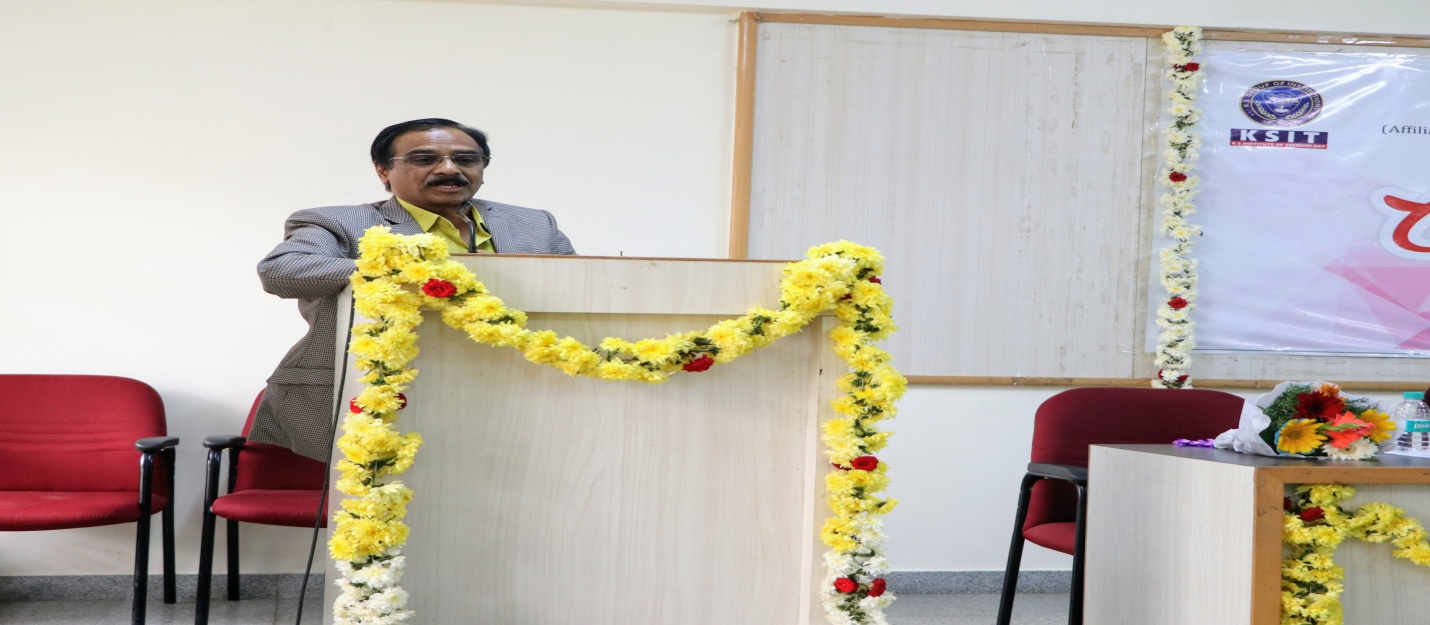                                          Principal and Rector of the Association addressing the Alumni’sAfter the Principal address the entertainment program was presented by Mr.Hrthvik and team 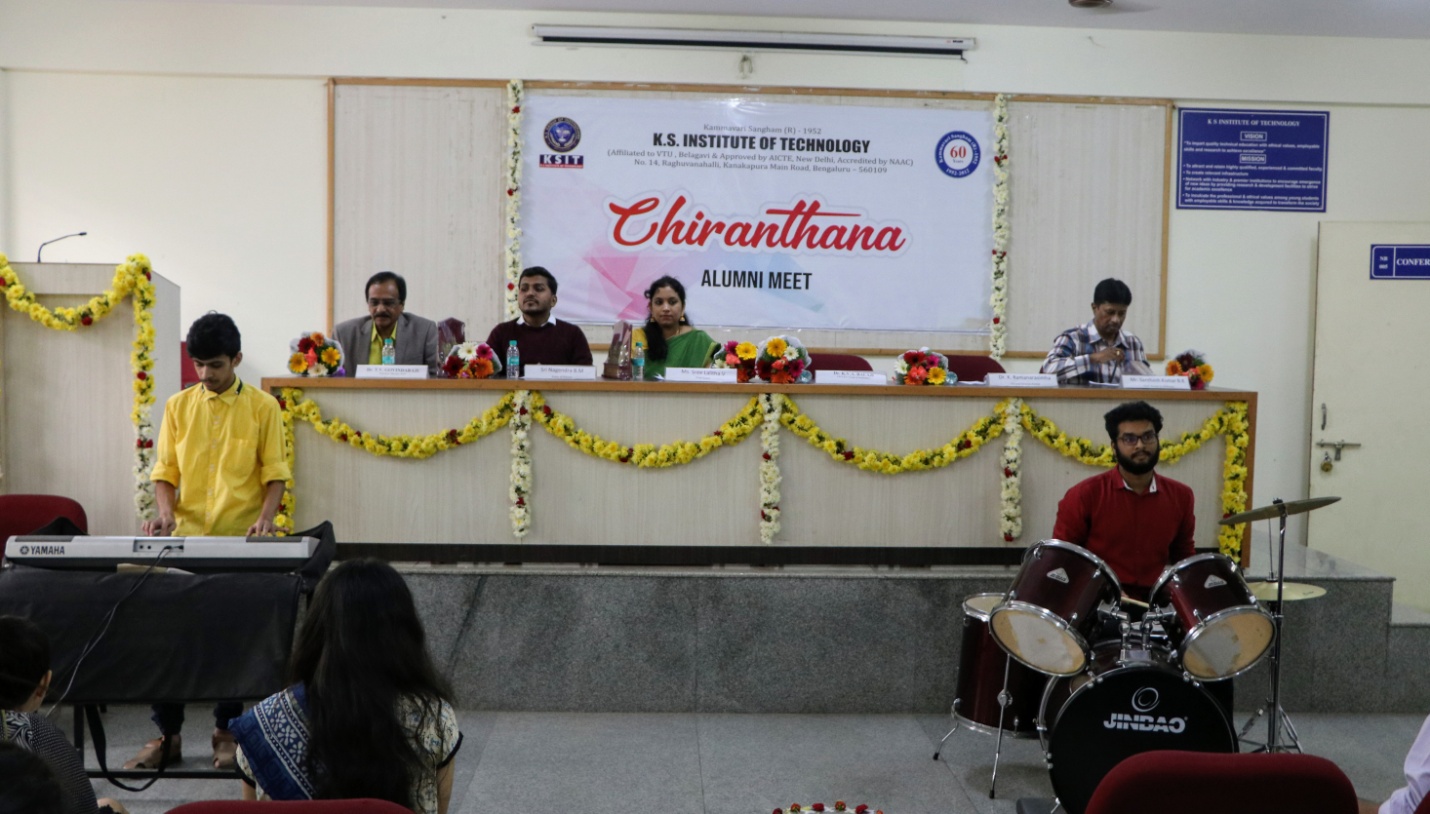                                                     Mr.Hruthvik and team presenting the entertainment     After the entertainment program the meet was concluded by presenting the vote of thanks. After the vote of thanks the Principal distributing ributed the mementoes to the Alumni present     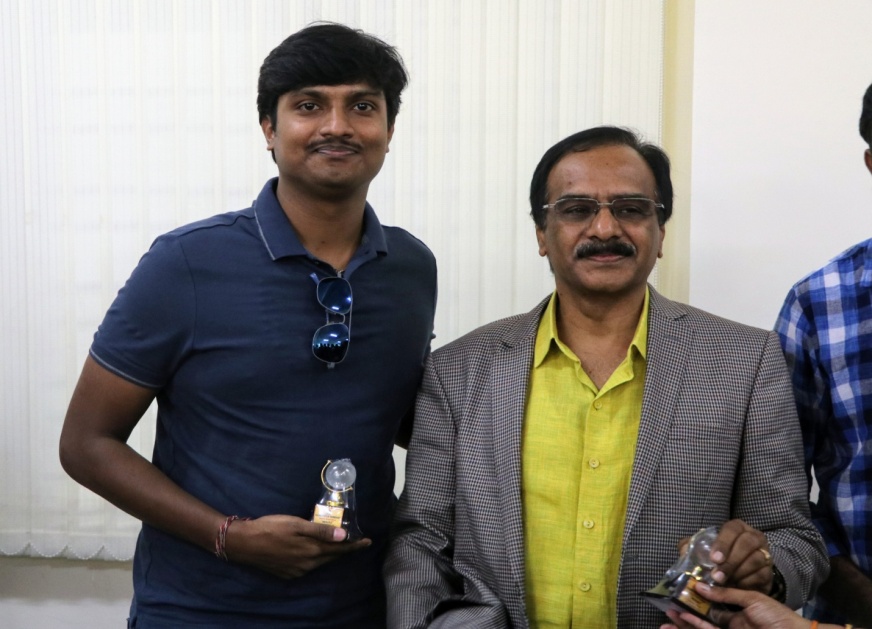                                                                  Principal Distributing the Mementoes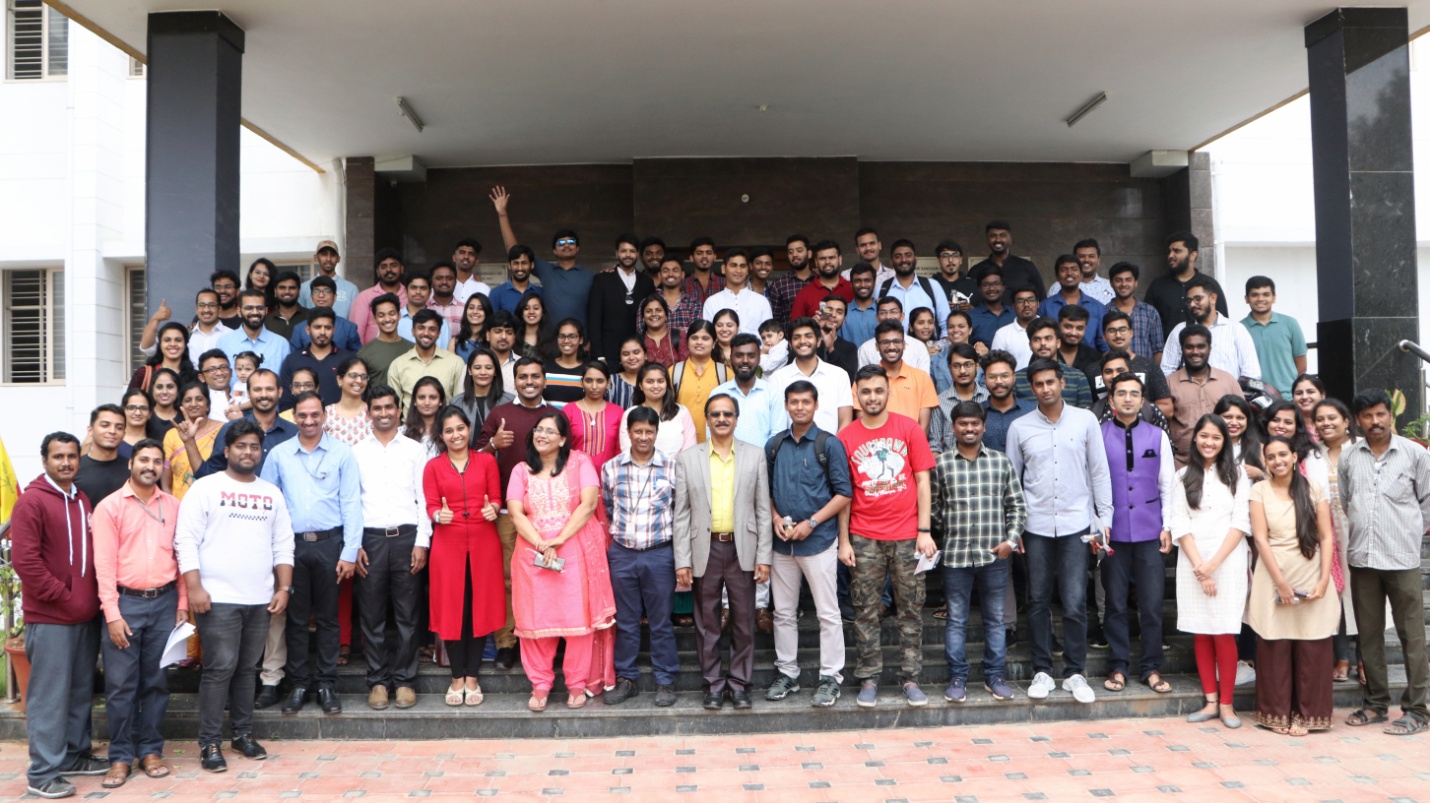                                                                    Group Photo after the Meet 2019                                                                                                                                      Alumni Coordinator                                                                                                                                                Santhosh Kumar B.R